 PROFESSIONAL FISHERIES GRADUATES′ ASSOCIATION(WBPFGA)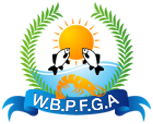 (West Bengal Societies Registration Act XXVI of 1961 No.39377 of 2006-07)FACULTY OF FISHERY SCIENCES 5, BUDHERHAT ROAD, CHALKGARIA, KOLKATA-700094Date: 07.01.2017       Place: Meen Bhaban, SiliguriDistrict Committee of Alipurduar DistrictSri Bipul Mazumdar will look after all the activities of the Association for the year 2017 & 2018.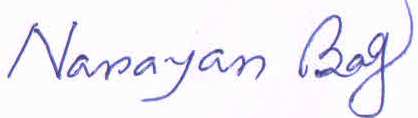                 (Dr. Narayan Bag)                President, WBPFGA